-Date Received:  ___________Received by:  _____________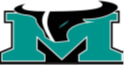 Outer Banks Scholarship ApplicationThe total cost of the trip is $360.00.  Each family is requested to contribute at least part of the cost of the trip.  A good faith deposit of $100.00 with this paperwork will be sufficient to hold a place for your child while the requests are being processed.  If your child is granted a scholarship, we will contact you to make arrangements for the balance of the trip cost.  The remaining balance, minus the scholarship, will be due by March 1, 2018.  The scholarship notification will be sent home in January.  Please indicate the total amount that you will be able to contribute towards the trip including the deposit amount.  All families are expected to contribute as much as they can toward the trip.  Limited scholarship monies are available so NO FULL SCHOLARSHIPS will be awarded and money may be limited by the amount of scholarship requests we receive.  If you have any questions, you may contact Mr. Bailey at 980-343-5750.__________________________________________________________________________________Please print the following information.Student Name:  ________________________________     Homeroom Teacher:  ________________Parent Name(s):  ___________________________________________________________________Contact Phone Number(s):  ___________________________________________________________   Contact Email(s):  __________________________________________________________________Please provide a brief explanation as to why you are requesting a scholarship for your child.______________________________________________________________________________________________________________________________________________________________________________________________________________________________________________________Original Payment ScheduleTotal Cost of the Trip:	$360.00         Deposit:		         $100.00January Payment:		$130.00February Payment:		$130.00Scholarship Request Amount:  _____________________Please note that all payments must be received no later than March 1, 2018.  Failure to make the arranged payments will result in your child’s name being removed from the list and refund of your previous contributions (except $50.00 of the deposit) will be made.______________________________________________________________________Notification of scholarship awards will be sent home by In January 2018.  Should we not be able to award the scholarship amount you requested, you will have the option of obtaining a refund or contributing the remaining portion of the trip’s cost.  This remaining balance must be received by March 1, 2018.  No refunds will be given after March 1, 2018.  Parent Signature:  _________________________________________  Date:  ___________________Please return this request with the $100.00 deposit if applicable by December 2, 2017.